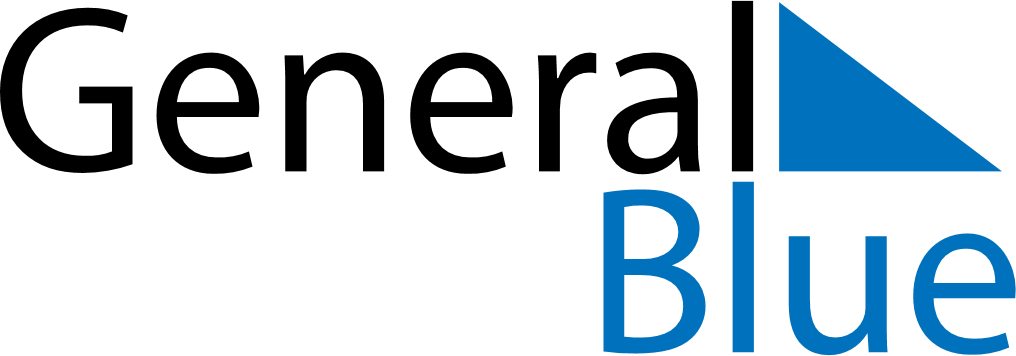 Daily PlannerNovember 27, 2022 - December 3, 2022Daily PlannerNovember 27, 2022 - December 3, 2022Daily PlannerNovember 27, 2022 - December 3, 2022Daily PlannerNovember 27, 2022 - December 3, 2022Daily PlannerNovember 27, 2022 - December 3, 2022Daily PlannerNovember 27, 2022 - December 3, 2022Daily Planner SundayNov 27MondayNov 28TuesdayNov 29WednesdayNov 30ThursdayDec 01 FridayDec 02 SaturdayDec 03MorningAfternoonEvening